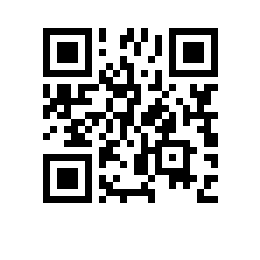 О внесении изменений в приказ от 27.04.2023 № 6.18.1-01/270423-11В связи с невозможностью члена ГЭК участвовать в работе государственной итоговой аттестации ПРИКАЗЫВАЮ:Внести в приказ от 27.04.2023 № 6.18.1-01/270423-11 «» следующие изменения: в пункте 2 слова «Манжула Е.А директор автономной некоммерческой организации «Центр компетенций Ленинградской области» по развитию городской среды и умному городу» заменить словами «Григоренко М.В., заместитель директора автономной некоммерческой организации «Центр компетенций Ленинградской области» по развитию городской среды и умному городу».В пункте 3.3. слова «Манжула Е.А., директор автономной некоммерческой организации «Центр компетенций Ленинградской области» по развитию городской среды и умному городу» заменить словами «Григоренко М.В., заместитель директора автономной некоммерческой организации «Центр компетенций Ленинградской области» по развитию городской среды и умному городу».Проректор										С.Ю.Рощин